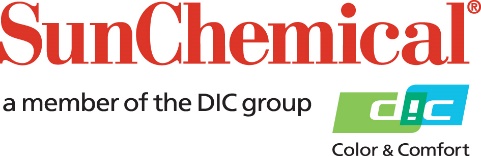 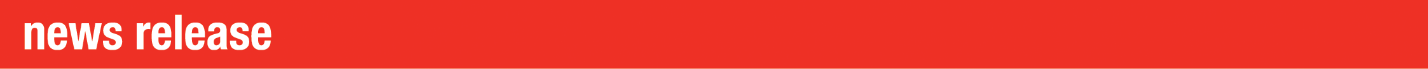 PR Contacts:					Sirah Awan/Daniel PorterAD Communications +44 (0) 1372 464470sawan@adcomms.co.uk dporter@adcomms.co.ukSun Chemical to Exhibit Digital Textile Inks at Innovate 2021 Textile Innovation WeekPARSIPPANY, N.J., USA – October 22, 2021 – Sun Chemical will present its full portfolio of digital textile inks at the upcoming Innovate 2021 Textile Innovation Week from October 25-29. The event, which is a virtual exhibition for the textile industry, highlights innovative solutions and allows customers to discuss products and requirements directly with the Sun Chemical team.Sun Chemical’s product showcase will feature reactive, sublimation acid and pigment inks, in addition to live presentations highlighting the benefits of these key technologies. Sun Chemical’s live content includes “Direct sublimation printing – sustainable chemistry for multiple applications,” “Digital reactive inks – process and ink considerations” and “Introducing Xennia Pearl – Changing the game for digital pigment printing.” These sessions will also be available for viewing on demand following the event.Sun Chemical is committed to the development of innovative ink solutions for the digital textile market to support the growth of the industry with advanced, quality products. In July 2020, the company further expanded its capabilities in the digital textile market with the acquisition of Sensient Imaging Technologies. Since the acquisition, teams with extensive textile and inkjet expertise have focused on delivering new products with practical value for the customer base.“Sun Chemical continues to innovate towards creating a cleaner and more efficient textile industry,” said Pete Saunders, global director – digital business, Sun Chemical. “The Innovate 2021 Textile Innovation Week is a great way for us to showcase the strides we’ve made towards achieving this goal, in addition to introducing some of our newest technologies that enable sustainable business practices.”Attendees have the capability to fully interact with Sun Chemical representatives during the show through chat or live meetings. To access the Sun Chemical stand, visit https://innovate.wtin.com/exhibitors/sunchemical/. To learn more about Sun Chemical’s commitment to sustainable business practices, visit https://www.sunchemical.com/sustainability/.About Sun Chemical Sun Chemical, a member of the DIC Group, is a leading producer of packaging and graphic solutions, color and display technologies, functional products, electronic materials, and products for the automotive and healthcare industries. Together with DIC, Sun Chemical is continuously working to promote and develop sustainable solutions to exceed customer expectations and better the world around us. With combined annual sales of more than $8.5 billion and 22,000+ employees worldwide, the DIC Group companies support a diverse collection of global customers. Sun Chemical Corporation is a subsidiary of Sun Chemical Group Coöperatief U.A., the Netherlands, and is headquartered in Parsippany, New Jersey, U.S.A. For more information, please visit our website at www.sunchemical.com or connect with us on LinkedIn or Twitter.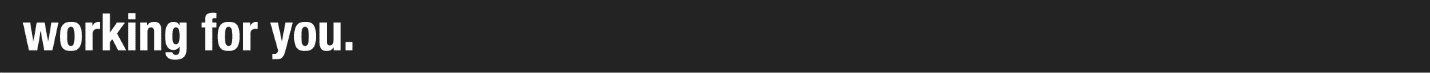 